REPORTE FOTOGRAFICO DE PRACTICAS DE LA EXPERIENCIA EDUCATICA DIETOLOGIA BASICA, REALIZADAS  EN EL LABORATORIO DE DIETOLOGIA Y TECNOLOGIA DE ALIMENTOSAGOSTO-DICIEMBRE 2012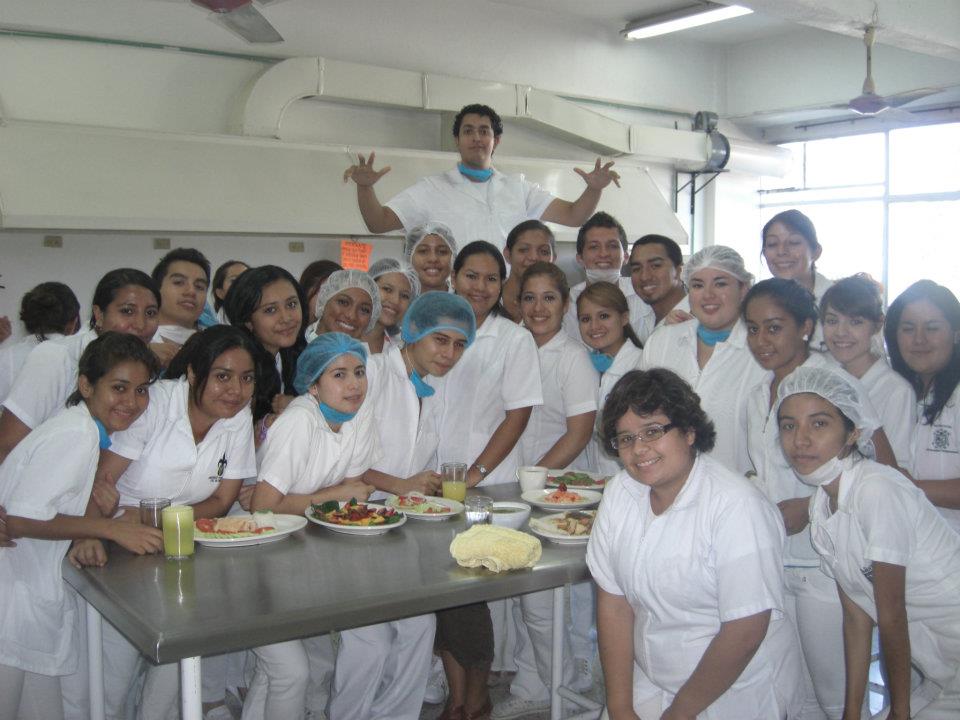 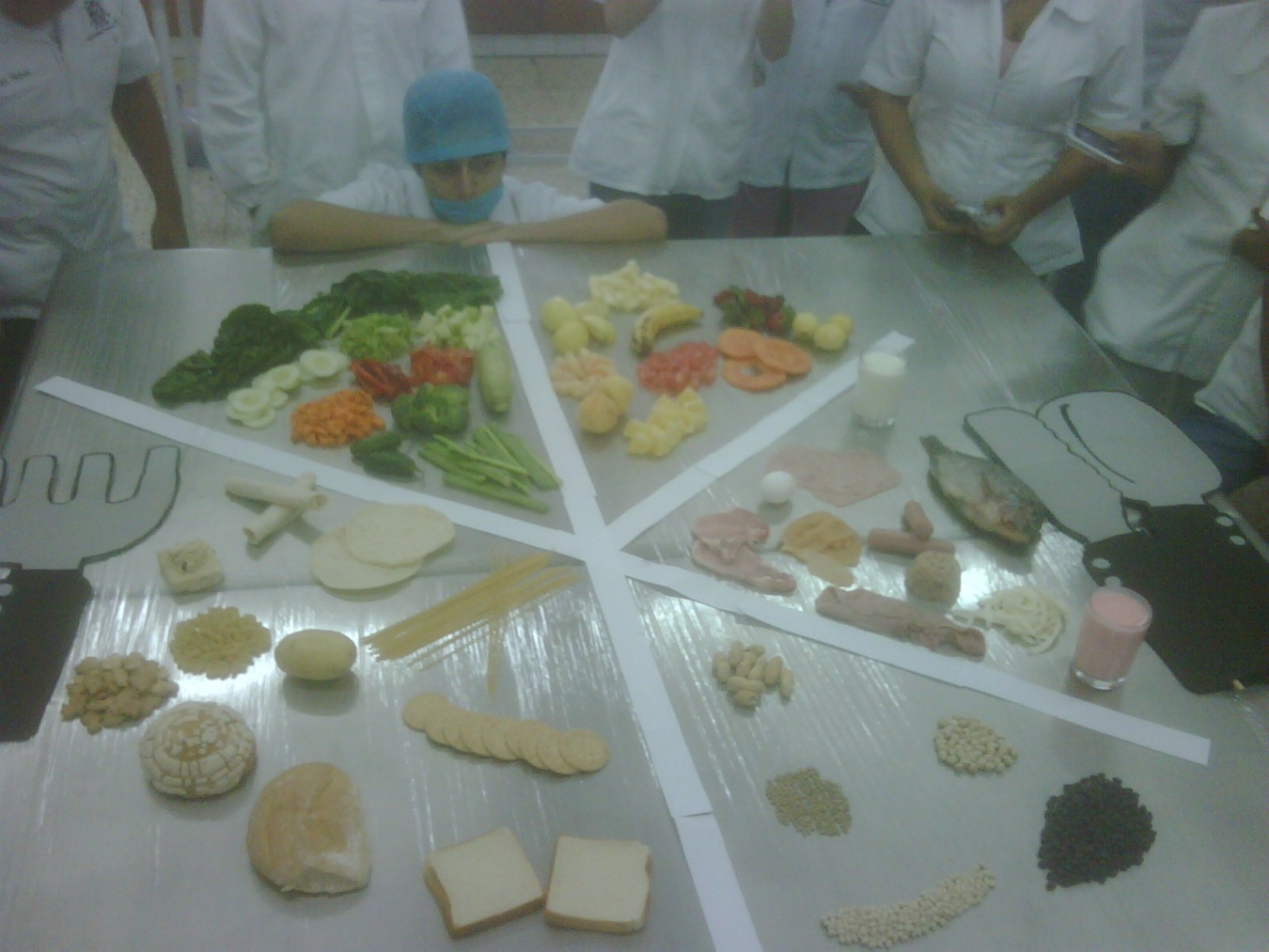 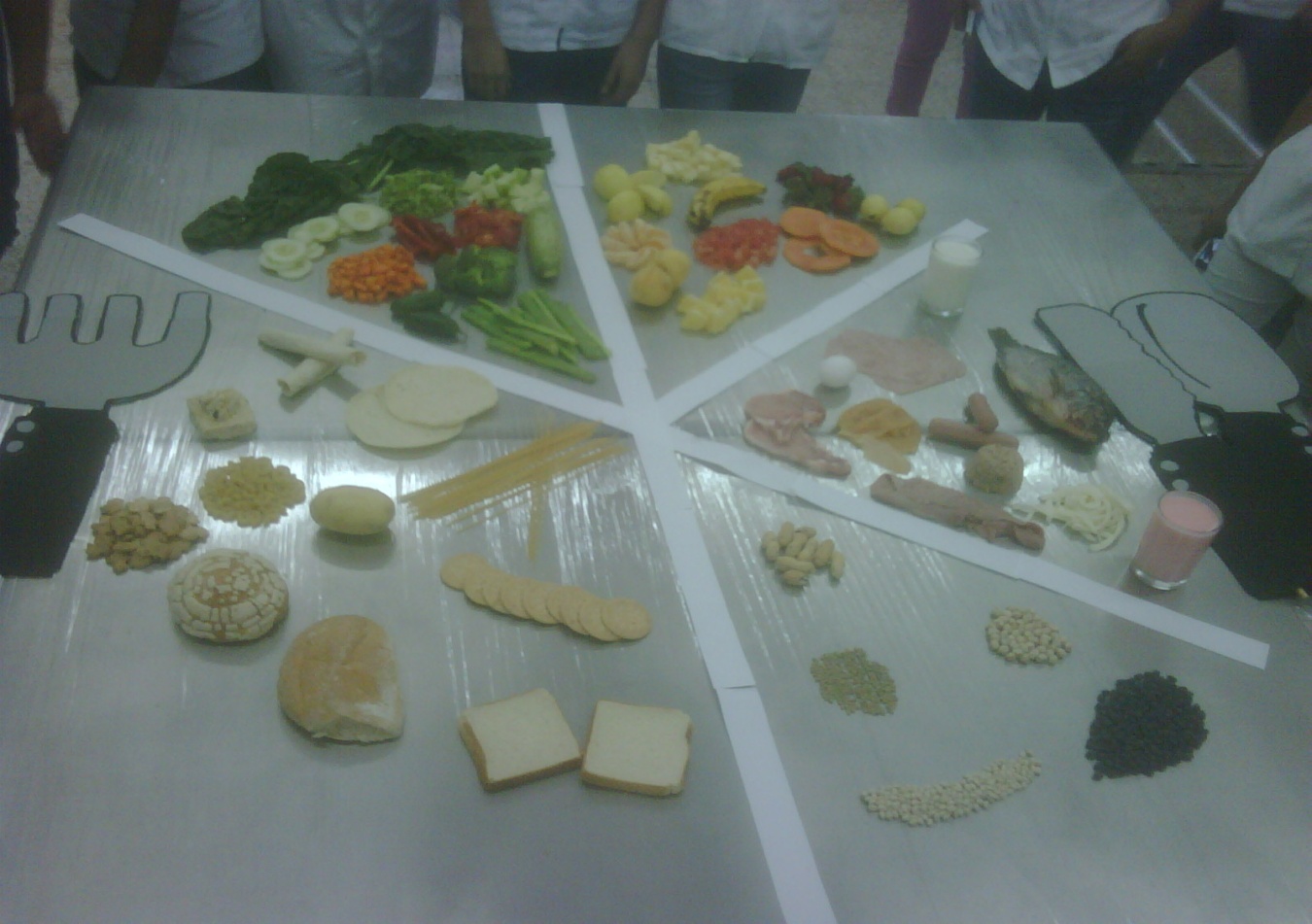 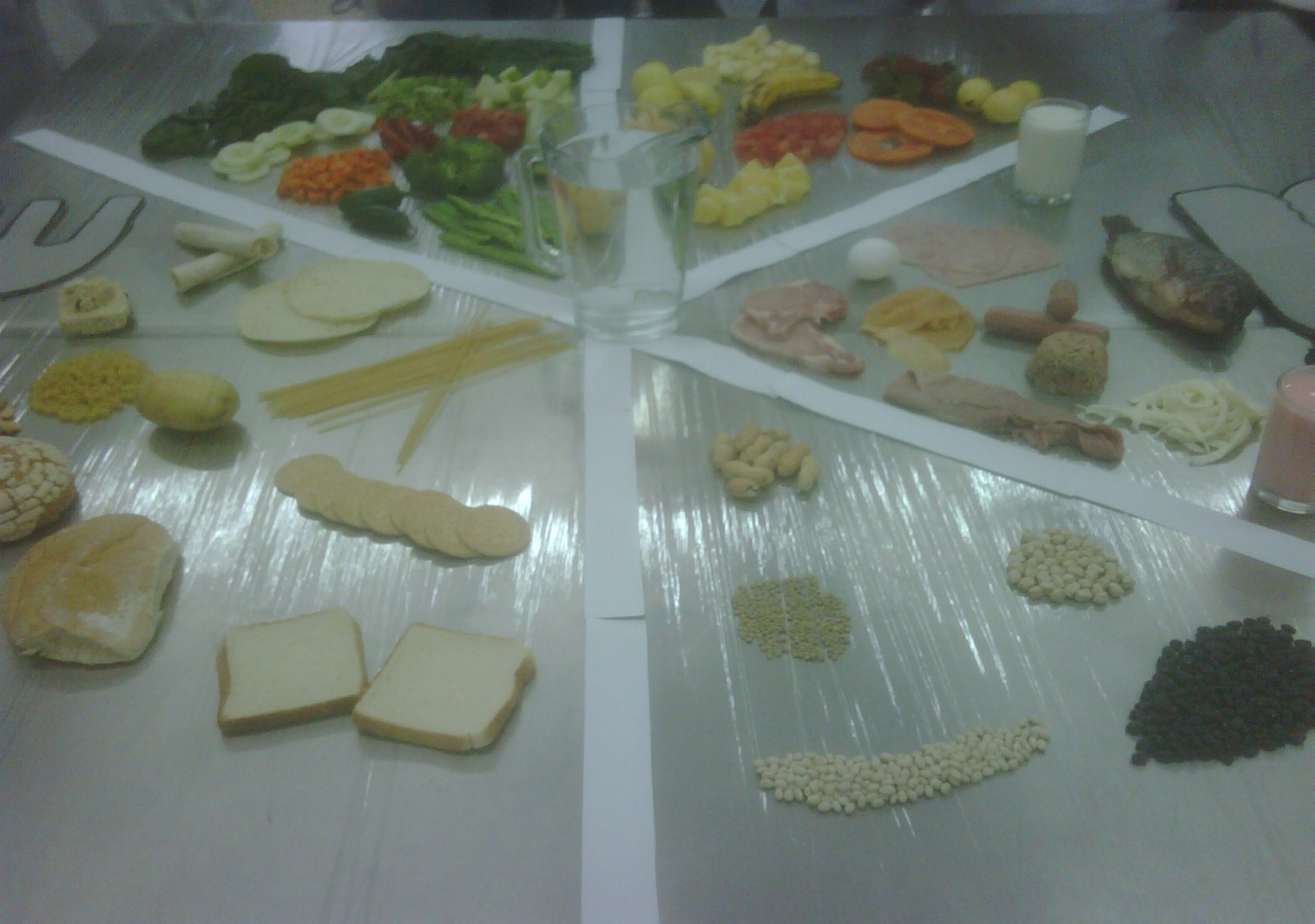 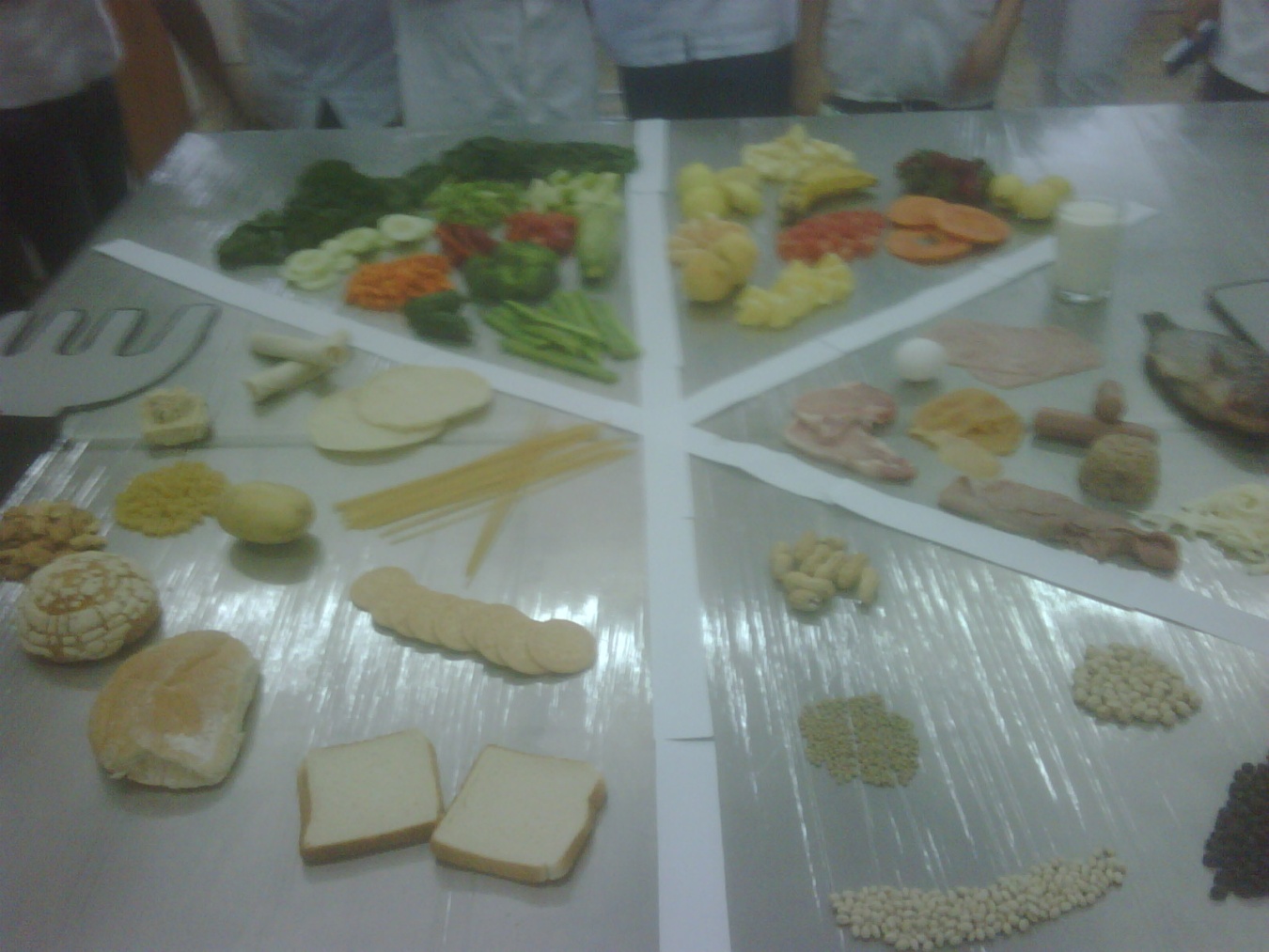 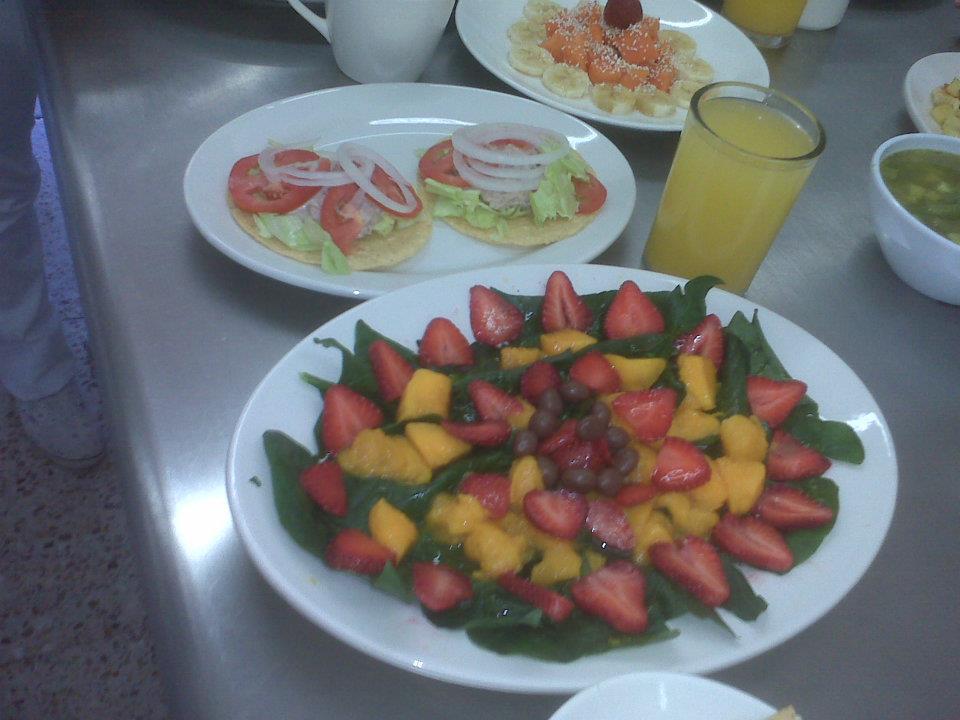 